Информация   о работе   ГБУ «Жилищник Останкинского района» в 2014 году         ГБУ «Жилищник Останкинского района» по вопросу подготовки жилых домов к осенне-зимней эксплуатации сообщает, что ГБУ обслуживает 166 многоквартирных домов. Из них 142 муниципальных многоквартирных дома, 19 ТСЖ, 5 ЖСК.        По состоянию на 25 августа 2014 года подготовлено к осенне-зимней эксплуатации и сдано должным образом 166 строений.       В процессе подготовке жилого фонда в подвалах и чердаках были проведены работы по замене запорной арматуры, контрольно-измерительных приборов, выполнены работы по восстановлению теплоизоляции трубопроводов, заменены участки трубопроводов ГВС, ХВС, ЦО, канализации.        В подъездах жилых домов проводились наладочные работы поэтажных электрощитков.        Системы противопожарного водопровода в жилых домах запитаны, пожарные шкафы укомплектованы пожарными рукавами.       Системы ДУ и ППА находятся в технически исправном состоянии.        Работа по контролю, за техническим состоянием подвалов, чердаков, санитарным состоянием подъездов проводится постоянно путем ежедневных обходов.        На информационных стендах жилых домов вывешивается регламент уборки подъездов.       Контроль, за его исполнением осуществляется сотрудниками управляющей организации ГБУ «Жилищник Останкинского района», а так же сотрудниками управы Останкинского района ежедневно.                Все чердаки и подвалы жилых домов Останкинского района, в рамках проведения антитеррористических мероприятий закрыты и опечатаны.                    По вопросу выполнения обращений жителей сообщает, что в 2014 году в жилых домах, находящихся в управлении ГБУ «Жилищник Останкинского района» были установлены двери, ремонтировались окна, устанавливались дополнительные крабы освещения, ремонтировались подъезды, производился ремонт кровель,  в квартирах монтировались ИПУ, осуществлялась дополнительная уборка в подъездах.         По вопросу оформления жилых домов в праздничные дни сообщает, что накануне государственных праздничных дней на фасады жилых домов вывешиваются флаги Российской Федерации и города Москвы.          По вопросу  капитальных работ и ремонта подъездов сообщает, что в объеме капитальных работ за счет средств городского бюджета в 2014 году выполнены работы по замене кровель в 8-ми домах по адресам: ул. Хованская д. 6; ул. 3-я Новоостанкинская д. 19; проспект Мира д. 91, корп. 2; проспект Мира д. 91, корп. 3; ул. Аргуновская д. 10, корп. 1; Звездный бульвар д. 28;  Звездный бульвар д. 30, корп. 1; 5-й Останкинский переулок д. 11А. В 9-ти домах выполнены работы по замене окон в местах общего пользования по следующим адресам: ул. Ак. Королева д. 5; ул. Ак. Королева д. 9, корп. 1; ул. 1-я Останкинская д. 25; ул. 2-я Останкинская д. 8; Мурманский проезд д. 20; ул. Калибровская д. 20А; проезд Ольминского д. 3; ул. Годовикова д. 5, корп. 1, корп. 2; ул. 1-я Останкинская д. 14/7; ул. 2-я Новоостанкинская д. 13. В 2 домах выполнены работы по ремонту электрохозяйства по адресам: ул. Бочкова д. 3, ул . Годовикова д. 7. В 6-ти домах выполнены работы по замене инженерного оборудования (ХВС, ГВС, ЦО, канализация) по адресам: Звездный бульвар д. 42, корп. 2; ул. Калибровская д. 22Б; ул. Ак. Королева д. 9, корп. 4; ул. Аргуновская д. 4; ул. 2-я Новоостанкинская д. 27; 5-й Останкинский переулок д. 11А. Так же были выполнены следующие работы: ул. Бочкова д. 6, корп. 2 - ремонт отмоски и гидроизоляция подвала; проспект Мира д. 99 - ремонт фасада и балконов; Звездный бульвар д. 4 - ремонт балконов; ул. Цандера д. 7 – ремонт подъездных козырьков; ул. 2-я Новоостанкинская д. 13 – замена межэтажных дверей.Одновременно сообщаем, что в 23 домах выполнены работы по замене входных подъездных дверей.         По программе приведения подъездов в порядок в 2014 году отремонтировано 57 подъездов находящихся в управлении ГБУ.           Общая сумма ремонта подъездов составила 39 608 929,34 рублей.	Приложение: адресный перечень отремонтированных подъездов в 1 экз., на 1 л., адресный перечень со стоимостью ремонта каждого подъезда в 1-м экз., на 2-х листах.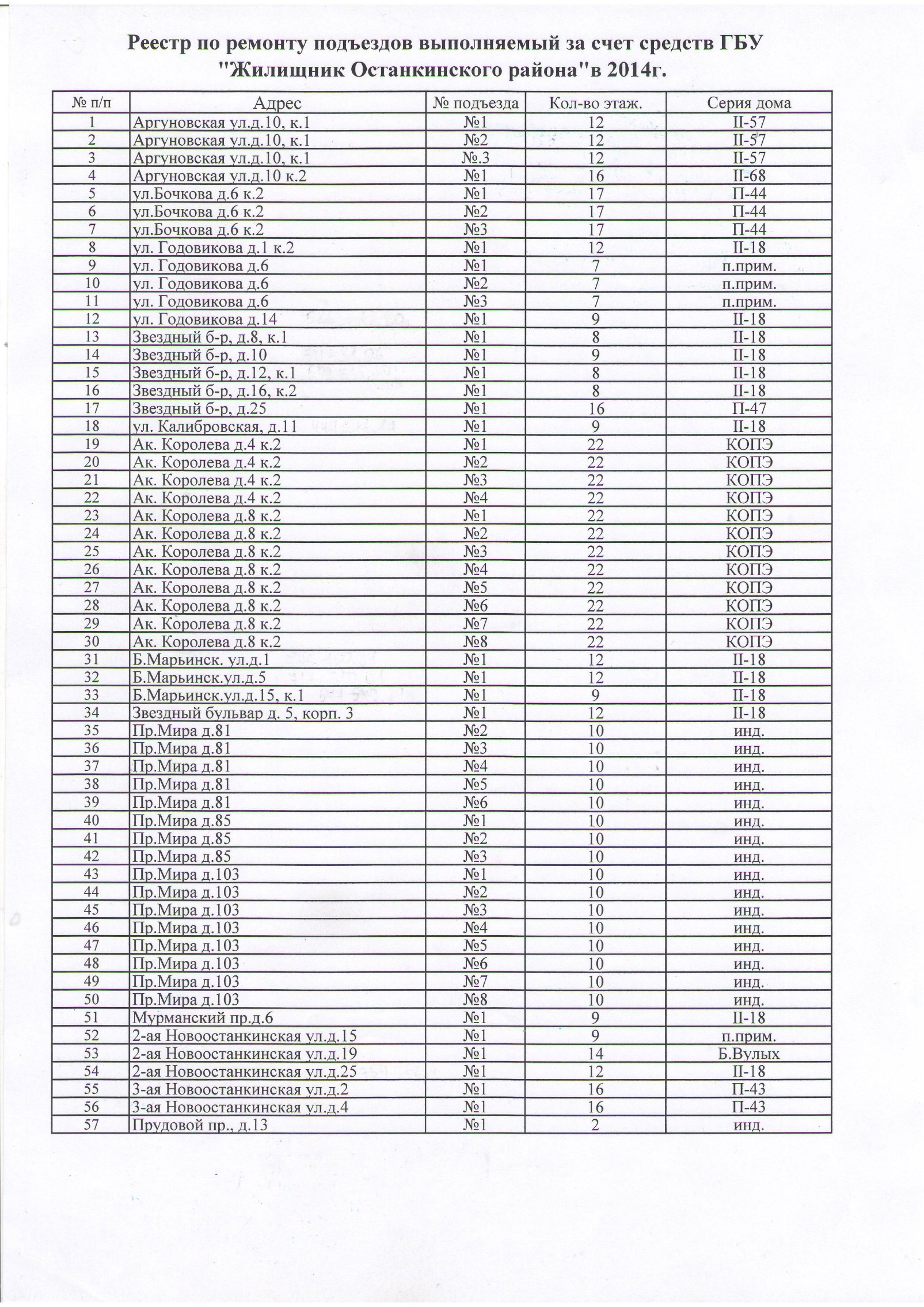 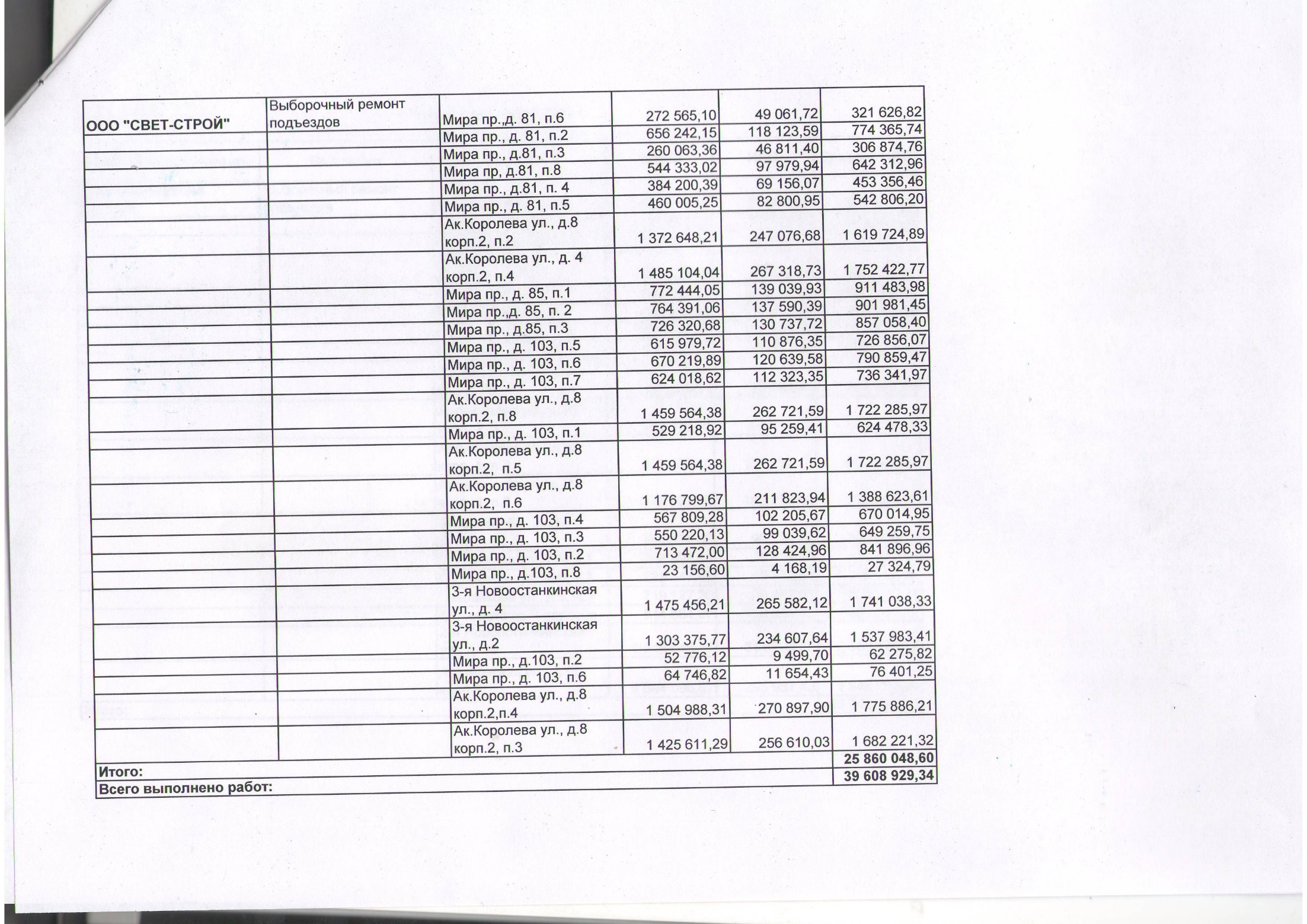 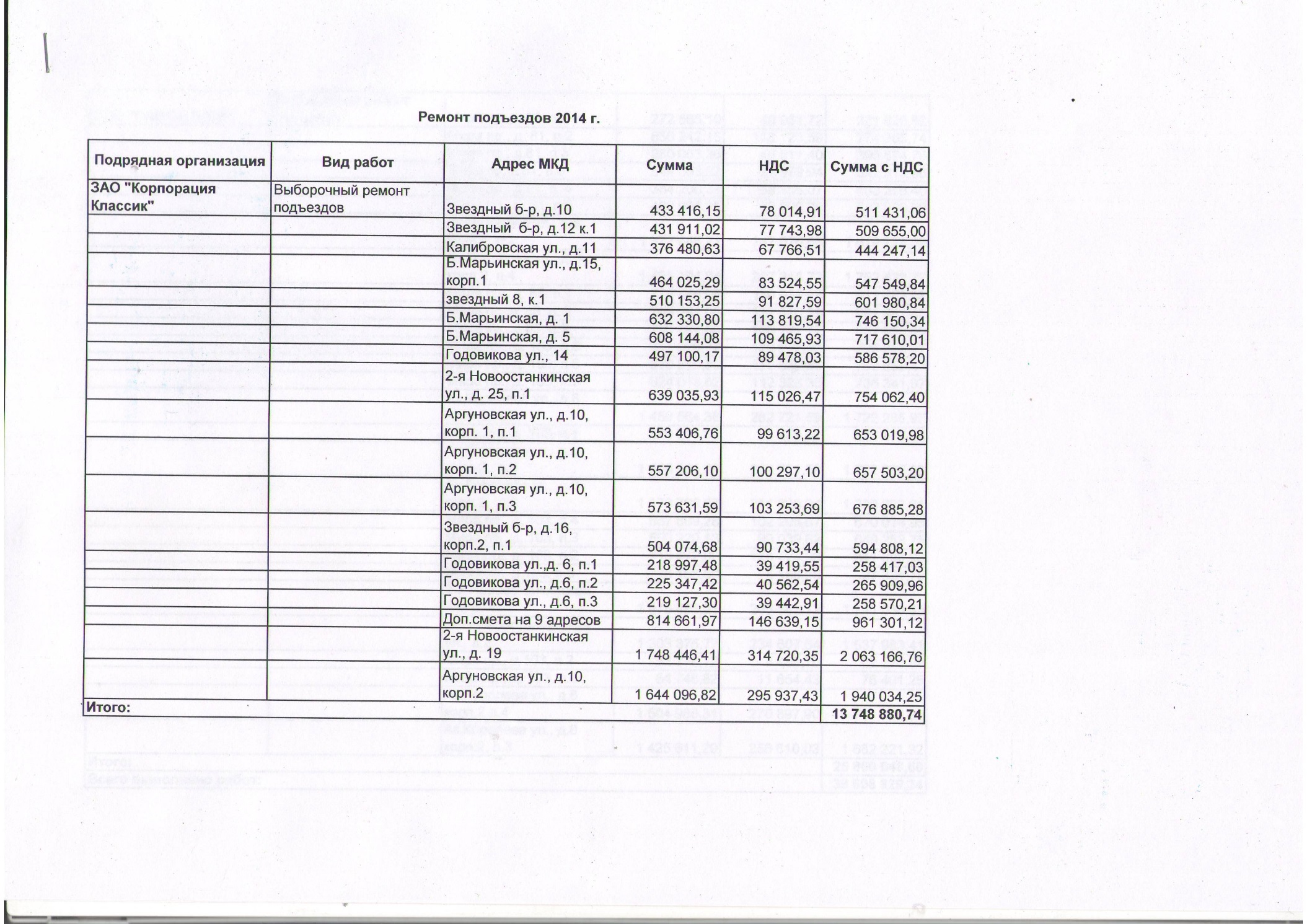 